New Mexico CBA
Albuquerque, NM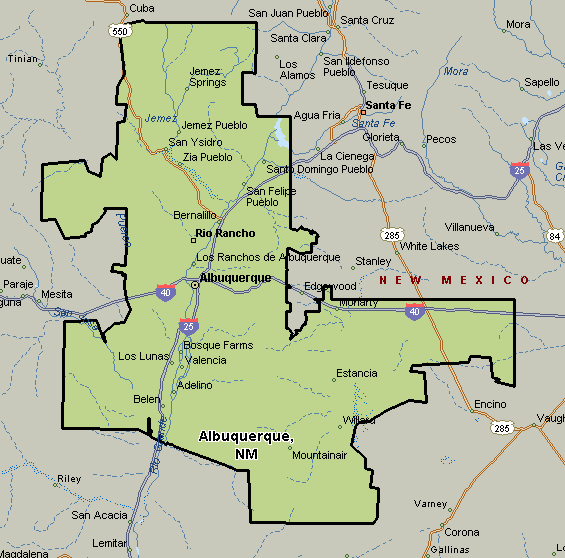 